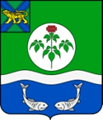 ДУМАОЛЬГИНСКОГО МУНИЦИПАЛЬНОГО ОКРУГАПРИМОРСКОГО КРАЯРЕШЕНИЕПринято Думой Ольгинского муниципальногоокруга Приморского края                                                                      03 апреля 2023 годаНа основании Федерального закона от 6 октября 2003 года №131-ФЗ «Об общих принципах организации местного самоуправления в Российской Федерации», Устава Ольгинского муниципального округа Приморского края:1. Утвердить Положение «О порядке назначения и проведения опроса граждан в Ольгинском муниципальном округе Приморского края» (прилагается).2. Признать утратившим силу решение Думы Ольгинского муниципального района от 28.07.2015 года № 252 «Об утверждении положения «О порядке проведения опроса граждан в Ольгинском муниципальном районе».3. Опубликовать настоящее решение в районной газете «Заветы Ленина» и разместить на официальном сайте Ольгинского муниципального округа Приморского края в информационно-телекоммуникационной сети «Интернет».4. Решение вступает в силу со дня его официального опубликования.пгт Ольга03 апреля 2023 года№ 42-НПА             УТВЕРЖДЕНО         решением Думы                                                                                    Ольгинского муниципального    округа Приморского края   от 03.04.2023 № 42-НПАПОЛОЖЕНИЕ«О порядке назначения и проведения опроса граждан в Ольгинском муниципальном округе Приморского края»Настоящий порядок назначения и проведения опроса граждан в Ольгинском муниципальном округе Приморского края разработан в соответствии с Федеральным законом от 06.10.2003 № 131-ФЗ «Об общих принципах организации местного самоуправления в Российской Федерации», Уставом Ольгинского муниципального округа Приморского края и определяет порядок назначения, подготовки, проведения, определения результатов опроса граждан в Ольгинском муниципальном округе Приморского края (далее - Порядок).Статья 1. Понятие опроса граждан1. Под опросом граждан (далее - опрос) в настоящем решении понимается способ выявления мнения населения Ольгинского муниципального округа при принятии решений органами местного самоуправления и должностными лицами местного самоуправления Ольгинского муниципального округа, а также органами государственной власти Приморского края по вопросам, непосредственно затрагивающим интересы жителей Ольгинского муниципального округа.2. Результаты опроса носят рекомендательный характер.Статья 2. Право граждан на участие в опросе1. В опросе имеют право участвовать жители Ольгинского муниципального округа, обладающие избирательным правом и проживающие в границах территории, на которой проводится опрос.2. В опросе граждан по вопросу выявления мнения граждан о поддержке инициативного проекта вправе участвовать жители Ольгинского муниципального округа, достигшие шестнадцатилетнего возраста.Статья 3. Принципы проведения опроса и участия граждан в опросе1. Жители Ольгинского муниципального округа участвуют в опросах на равных основаниях. Каждый участник опроса обладает одним голосом и участвует в опросе непосредственно.2. Какие-либо прямые или косвенные ограничения прав граждан на участие в опросе в зависимости от пола, расы, национальности, языка, происхождения, имущественного или должностного положения, отношения к религии, убеждений, принадлежности к общественным объединениям запрещаются.3. Участие в опросе является свободным и добровольным. В ходе опроса никто не может быть принужден к выражению своего мнения и убеждений или отказу от них.4. Подготовка, проведение и установление результатов опроса осуществляется на основе принципов законности, открытости и гласности.5. Не имеют права участвовать в опросе лица, признанные судом недееспособными или содержащиеся в местах лишения свободы по приговору суда.Статья 4. Территория проведения опроса гражданОпрос граждан может проводиться на всей территории Ольгинского муниципального округа, или на его части (в подъезде многоквартирного жилого дома, в многоквартирном жилом доме, на территории группы жилых домов, жилого микрорайона, квартала, улицы, сельского населенного пункта, не являющегося поселением, на иной территории проживания граждан).Статья 5. Вопросы, предлагаемые при проведении опроса1. На опрос могут выноситься вопросы:- местного значения;- изменения целевого назначения земель Ольгинского муниципального округа для объектов регионального и межрегионального значения;- о выявлении мнения граждан о поддержке инициативного проекта.2. Вопросы, выносимые на опрос, не должны противоречить действующему законодательству, ограничивать или отменять права и свободы человека и гражданина.3. Формулировка вопросов должна быть четкой и ясной, не допускающей возможности их неоднозначного толкования.Статья 6. Форма проведения опроса1. Опрос проводится по опросным листам в пунктах опроса, либо методом поквартирного (подомового) обхода граждан в течение одного или нескольких дней (но не более 14 дней).2. Для проведения опроса граждан может использоваться официальный сайт администрации Ольгинского муниципального округа в информационно-телекоммуникационной сети "Интернет".Статья 7. Финансовое обеспечение проведения опросаФинансирование мероприятий, связанных с подготовкой и проведением опроса осуществляется:- за счет средств бюджета Ольгинского муниципального округа - при проведении опроса по инициативе Думы Ольгинского муниципального округа или главы Ольгинского муниципального округа;- за счет средств бюджета Приморского края - при проведении опроса по инициативе органов государственной власти Приморского края.Статья 8. Инициатива проведения опроса1. Инициатива проведения опроса по вопросам местного значения принадлежит Думе Ольгинского муниципального округа или главе Ольгинского муниципального округа.2. Опрос по вопросам изменения целевого назначения земель Ольгинского муниципального округа для объектов регионального и межрегионального значения проводится по инициативе органов государственной власти Приморского края.3. Инициатива Думы Ольгинского муниципального округа и главы Ольгинского муниципального округа о проведении опроса осуществляется путем внесения проекта решения Думы Ольгинского муниципального округа о назначении опроса, разработанного в соответствии с частью 2 статьи 9 настоящего Порядка. 4. Инициатива органов государственной власти Приморского края о проведении опроса для учета мнения граждан при принятии решений об изменении целевого назначения земель Ольгинского муниципального округа для объектов регионального и межрегионального значения оформляется соответствующим решением и направляется в Думу Ольгинского муниципального округа для рассмотрения и принятия решения о назначении опроса.5. Инициатива проведения опроса может исходить от жителей Ольгинского муниципального округа или его части, в которых предлагается реализовать инициативный проект, достигших шестнадцатилетнего возраста, - для выявления мнения граждан о поддержке данного инициативного проекта.Инициатива жителей Ольгинского муниципального округа оформляется письменным обращением инициативной группы граждан, предлагающей инициативный проект в Думу Ольгинского муниципального округа с указанием формулировки вопроса (вопросов), даты и сроков проведения опроса, территории проведения опроса.6. Граждане и их объединения вправе обратиться в Думу Ольгинского муниципального округа или к главе Ольгинского муниципального округа с предложением о проведении опроса.Статья 9. Назначение опроса1. Решение о назначении опроса принимается Думой Ольгинского муниципального округа в виде нормативно-правового акта.2. В решении Думы Ольгинского муниципального округа о назначении опроса граждан устанавливаются:1) дата и сроки проведения опроса (в случае, если опрос проводится в течение нескольких дней, в решении Думы о проведении опроса указываются даты начала и окончания проведения опроса и время ежедневного заполнения опросных листов);2) формулировка вопроса (вопросов), предлагаемого (предлагаемых) при проведении опроса; 3) методика проведения опроса (методом поквартирного (подомового) обхода граждан, в пунктах опроса граждан, с использованием официального сайта Ольгинского муниципального округа в информационно-телекоммуникационной сети "Интернет");4) форма опросного листа в соответствии с приложением № 1 к настоящему Порядку;5) минимальная численность жителей Ольгинского муниципального округа, участвующих в опросе.6) порядок идентификации участников опроса в случае проведения опроса с использованием официального сайта Ольгинского муниципального округа в информационно-телекоммуникационной сети "Интернет";7) территория опроса (если опрос проводится на части территории Ольгинского муниципального округа, обязательно указываются наименования данной территории).3. Дума Ольгинского муниципального округа может отказать в назначении проведения опроса с указанием оснований отказа. Основанием для отказа является нарушение норм законодательства Российской Федерации и Приморского края, Устава Ольгинского муниципального округа и настоящего Порядка. Решение об отказе в назначении опроса может быть обжаловано в суд.4. Решение о назначении опроса подлежит обязательному опубликованию.5. Опрос проводится не ранее одного месяца и не позднее шести месяцев со дня принятия решения о проведении опроса.Статья 10. Комиссия по проведению опроса1. Подготовку и проведение опроса осуществляет комиссия по проведению опроса (далее - комиссия).2. Комиссия назначается Думой Ольгинского муниципального округа в количестве 3 - 15 человек в зависимости от территории проведения опроса на основе предложений инициаторов проведения опроса, общественных объединений, жителей Ольгинского муниципального округа.3. В состав комиссии в обязательном порядке включаются представители от Думы Ольгинского муниципального округа, администрации Ольгинского муниципального округа, а также представители общественности.4. Деятельность комиссии осуществляется на основе коллегиальности. Заседание комиссии считается правомочным, если в нем приняли участие не менее половины от установленного числа членов комиссии.5. Комиссия созывается не позднее чем на третий день после опубликования решения о назначении опроса.6. Председатель и секретарь комиссии избираются открытым голосованием на первом заседании из числа членов комиссии.7. В случае проведения опроса в пунктах опроса комиссия утверждает количество и местонахождение пунктов опроса.8. Комиссия в рамках своей компетенции:1) организует исполнение настоящего решения при проведении опроса и обеспечивает его соблюдение;2) осуществляет контроль за соблюдением права жителей Ольгинского муниципального округа на участие в опросе;3) не позднее, чем за 10 дней до проведения опроса оповещает жителей Ольгинского муниципального округа о дате и сроках (периоде), времени, методике проведения опроса, вопросе (вопросах), предлагаемых при проведении опроса, форме подписного листа, своем местонахождении, номере телефона;4) обеспечивает изготовление опросных листов;5) оборудует пункты опроса;6) организует сбор подписей при проведении опроса в соответствии с настоящим Порядком;7) составляет списки участников опроса;8) составляет список лиц, осуществляющих сбор подписей;9) устанавливает итоги опроса и обнародует их;10) осуществляет иные полномочия, предусмотренные действующим законодательством и настоящим решением.9. Комиссия взаимодействует с Думой Ольгинского муниципального округа, главой Ольгинского муниципального округа, общественными объединениями, органами территориального общественного самоуправления, средствами массовой информации.10. Полномочия комиссии прекращаются после официального опубликования итогов рассмотрения результатов опроса Думой Ольгинского муниципального округа.Статья 11. Опросный лист1. Мнение жителей по вопросу (вопросам), выносимому (выносимым) на опрос, фиксируется в опросных листах, изготовленных по форме, приведенной в приложении 1 к настоящему Порядку.Опросный лист обязательно должен включать:1) точную формулировку вопроса, предлагаемого при проведении опроса;2) место проведения опроса (наименование микрорайона, улицы, номер дома, и т.д.) и дату проведения опроса;3) разъяснение порядка заполнения опросного листа;4) таблицу, включающую следующие графы: N п/п - (1); Ф.И.О. - (2); дата рождения - (3); адрес места жительства - (4); варианты ответов - "за", "против" или "затрудняюсь ответить" - (5); подпись опрашиваемого лица - (6); дата внесения подписи - (7);5) подпись и сведения о лице, проводившем опрос (Ф.И.О., место жительства, данные паспорта или заменяющего его документа);6) Ф.И.О., подпись секретаря комиссии по проведению опроса, обязанного удостоверить подпись лица, проводящего опрос.3. Графы 1 - 4 опросного листа могут быть заполнены комиссией.4. В опросном листе оставляются три строки, в которых графы 1 - 4 не заполняются на случай отсутствия в списке данных, об отдельных опрашиваемых. В этом случае графы 1 - 4 заполняются опрашиваемым самостоятельно.5. Графы 5 - 8 заполняются опрашиваемым самостоятельно, за исключением случаев, предусмотренных законодательством Российской Федерации.6. При вынесении на опрос нескольких вопросов, опросные листы составляются раздельно по каждому вопросу.Статья 12. Лица, осуществляющие сбор подписей1. Список лиц, осуществляющих сбор подписей в опросных листах составляется комиссией не позднее, чем за 3 дня до даты начала проведения опроса.2. К сбору подписей могут быть привлечены представители органов территориального общественного самоуправления, заведующие общественными приемными, жители Ольгинского муниципального округа и представители общественных объединений, а также специалисты, привлеченные по гражданско-правовому договору.3. Опросные листы выдаются лицам, осуществляющим опрос, под роспись председателем Комиссии.Статья 13. Процедура проведения опроса1. Опрос проводится в пунктах опроса, методом поквартирного (подомового) обхода граждан по месту жительства, опрашиваемых путем заполнения опросного листа в период и время, определенные в решении Думы Ольгинского муниципального округа о назначении опроса.2. Лицо, осуществляющее опрос, обязано ознакомить опрашиваемого с вопросом (вопросами), предлагаемым (предлагаемыми) при проведении опроса и порядком заполнения опросного листа.3. По предъявлении паспорта или иного заменяющего его документа, опрашиваемый указывает свои паспортные данные, ставит знак в пустом квадрате под словом "за", если он голосует за принятие вопроса, выносимого на опрос, или в пустом квадрате под словом "против", если голосует против выносимого на опрос вопроса, свою подпись в соответствующих графах опросного листа напротив своей фамилии.4. Использование карандаша при заполнении опросного листа не допускается.5. В конце каждого дня в течение всего срока сбора подписей заполненные опросные листы доставляются лицами, осуществляющими сбор подписей, в комиссию.Статья 14. Установление результатов опроса1. В первый день после даты окончания опроса члены комиссии подсчитывают результаты опроса путем суммирования данных, содержащихся в опросных листах. На основании полученных результатов составляется протокол в трех экземплярах по форме, установленной приложением 2 к настоящему Порядку. В протоколе в обязательном порядке указываются:1) номер экземпляра протокола;2) дата составления протокола;3) сроки проведения опроса: дата начала и окончания;4) территория опроса (если опрос проводился на части территории Ольгинского муниципального округа, обязательно указываются наименования населенных пунктов, микрорайонов, улиц, номера домов);5) формулировка вопроса (вопросов), предлагаемого (предлагаемых) при проведении опроса;6) число граждан, обладающих правом на участие в опросе и проживающих на соответствующей территории, на которой проводился опрос;7) число граждан, принявших участие в опросе;8) число граждан, ответивших положительно на поставленный вопрос;9) число граждан, ответивших отрицательно на поставленный вопрос;10) число граждан, ответивших, что они затрудняются ответить на поставленный вопрос;11) результаты опроса (вопрос считается одобренным, если за него проголосовало более половины участников опроса, принявших участие в голосовании);12) Ф.И.О., подписи председателя и секретаря комиссии.2. Если опрос проводился по нескольким вопросам, то подсчет результатов и составление протокола по каждому вопросу производится отдельно.3. Если число жителей, принявших участие в опросе, меньше минимального числа жителей, установленного в решении Думы о назначении опроса, Комиссия признает опрос несостоявшимся.4. В течение 3-х дней со дня окончания опроса Комиссия направляет по одному экземпляру протокола в Думу Ольгинского муниципального округа и главе Ольгинского муниципального округа, а также публикует результаты опроса в средствах массовой информации. Вместе с экземпляром протокола в Думу Ольгинского муниципального также представляются сшитые и пронумерованные опросные листы.5. Один экземпляр протокола остается в комиссии.6. Копия первого экземпляра протокола направляется в средства массовой информации.Статья 15. Рассмотрение результатов опроса1. Мнение населения, выявленное в ходе опроса, носит рекомендательный характер и рассматривается Думой Ольгинского муниципального округа, главой Ольгинского муниципального округа или органами государственной власти Приморского края в соответствии с их компетенцией, закрепленной в Уставе Ольгинского муниципального округа Приморского края, Уставе Приморского края и учитывается при принятии соответствующих решений.2. Повторное проведение опроса населения по рассмотренному вопросу (вопросам) может состояться не ранее чем через год.Статья 16. Ответственность за нарушения прав граждан на участие в опросеЛица, путем насилия, подкупа, угроз, подлога документов или иным способом препятствующие свободному осуществлению гражданином Российской Федерации права на участие в опросе либо работе Комиссии, или членов Комиссии, несут ответственность в соответствии с действующим законодательством.Об утверждении Положения «О порядке назначения и проведения опроса граждан в Ольгинском муниципальном округе Приморского края»Врио главыОльгинского муниципального округа                                                                                    Е.Э. Ванникова                               Приложение № 1к Положению «О порядке назначения и проведения опроса граждан в Ольгинском муниципальном округе Приморского края»ОПРОСНЫЙ ЛИСТволеизъявления жителей Ольгинского муниципального округа Приморского края____________________________________________________________________(точная формулировка вопроса, предлагаемого при проведении опроса)Место проведения опроса: ____________________________________________                                                                        (наименование микрорайона, улицы, дома и т.д.)Дата проведения опроса: _______________________________________________Лицо, проводящее опрос: ______________________________________________                                           (Ф.И.О., данные паспорта или заменяющего его документа, место жительства)Разъяснение порядка заполнения опросного листа:Поставьте справа от Вашей фамилии любой знак в квадрате, который соответствует Вашему варианту ответа:123455567N п/пФамилия, имя, отчествоДата рожденияАдрес места жительстваВарианты ответаВарианты ответаВарианты ответаПодписьДата подписиЗаПротивЗатрудняюсь ответить1234567____________________________________________________________________               (подпись и расшифровка подписи лица, проводившего опрос)Подпись лица, проводившего опрос, удостоверяю:____________________________________________________________________(Ф.И.О., подпись секретаря Комиссии по проведению опроса, дата)Приложение № 2к Положению «О порядке назначения и проведения опроса граждан в Ольгинском муниципальном округе Приморского края»Экземпляр N ____Российская Федерация, Приморский край, Ольгинский муниципальный округ"____" _______________ 202__ г.ПРОТОКОЛО РЕЗУЛЬТАТАХ ПРОВЕДЕНИЯ ОПРОСА ГРАЖДАНФормулировка вопроса, выносимого на опрос: _____________________________Территория опроса: ___________________________________________________Сроки проведения опроса: ______________________________________________Комиссия по проведению опроса установила:1Число граждан, обладающих правом на участие в опросе и проживающих на соответствующей территории, на которой проводился опрос2Число граждан, принявших участие в опросе3Число граждан, ответивших положительно на поставленный вопрос4Число граждан, ответивших отрицательно на поставленный вопрос5Число граждан, ответивших, что они затрудняются ответить на поставленный вопрос6Результаты проведения опросаПредседатель Комиссии__________________Ф.И.О._____________________подписьСекретарь Комиссии__________________Ф.И.О._____________________подпись